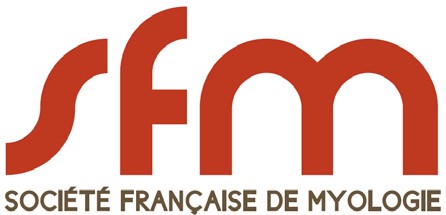 Bulletin individuel d’adhésion 2017CoordonnéesNom et prénom : .................................................................................................................Discipline   	- Clinique .........................................................................................................- Fondamentale ...............................................................................................- Autre fonction ................................................................................................Adresse : ..........................................................................................................................................................................................................................................................................................................................................................................................................................Code Postal : …………………… Ville : …………………………………………….Pays : ..................................………………………………………………………….. Téléphone : ……………………    ..……. Télécopie : .........................................E-mail : .................................................................................................................(Merci de nous informer si votre adresse email change en cours d’année)ADHÉSION : Je désire adhérer en qualité de (rayer la mention inutile) :- Membre titulaire : 40 €- Membre étudiant : gratuit (fournir un justificatif de votre qualité d'étudiant non salarié)RÈGLEMENTJe joins un chèque libellé à l’ordre de la Société Française de Myologie d'un montant de 40 € ou j’effectue un virement bancaire de 40 €, correspondant à ma cotisation pour l'année 2017.Date et signature :Bulletin individuel d'adhésion à retourner à : remi.mounier@univ-lyon1.fr ouRémi MOUNIER -Trésorier de la SFMCR HDR CNRS – UMR CNRS 5534 Centre de Génétique et de Physiologie Moléculaire et CellulaireUniversité Claude Bernard Lyon 1Bâtiment Gregor Mendel – 2ème étage16 Rue Raphaël DuboisF-69622 Villeurbanne CedexN.B. Bulletin à photocopier et diffuser à toute personne intéressée